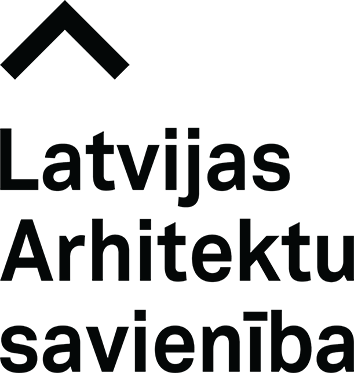 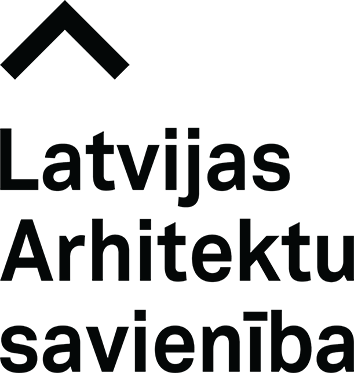 SEMINĀRSIZGLĪTĪBAS ARHITEKTŪRA. PUBLISKĀ TELPA. MAZPILSĒTASAtskats uz Igaunijas braucienu 2023. gada maijāArhitektu namā, Torņa ielā 11, Rīgā2023. gada 26. maijāPROGRAMMASertificētiem arhitektiem par dalību seminārā klātienē tiks piešķirti 1.1 kompetences paaugstināšanas kredītpunkts formālās izvēles pasākumu sadaļā.Semināru būs iespējams skatīties arī tiešraidē LAS Facebook kontā.Dalība seminārā bez maksas.Pieteikšanās šeit. Kontaktinformācija: seminari_info@latarh.lv, +371 201 280 97Seminārs tapis ar RUUKKI atbalstu.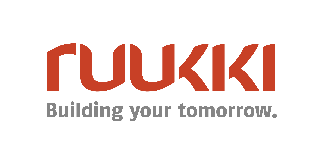 15:45Ierašanās, reģistrācijaIerašanās, reģistrācija16:00Artis ZvirgzdiņšIgaunijas brauciena atskats17:00LAUDER ARCHITECTSValgas ģimnāzijaSillamē vecpilsētas skola17:20RUUKKIJaunumi skolu arhitektūrā Latvijā17:40Sarunas, uzkodasSarunas, uzkodas